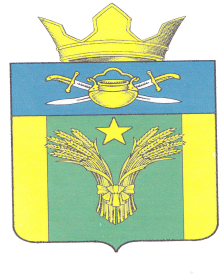 АДМИНИСТРАЦИИ МАЙОРОВСКОГО СЕЛЬСКОГО ПОСЕЛЕНИЯКОТЕЛЬНИКОВСКОГО МУНИЦИПАЛЬНОГО РАЙОНАВОЛГОГРАДСКОЙ ОБЛАСТИ____________________________________________________________________________ПОСТАНОВЛЕНИЕот 12.01.2021 года    №  4О внесении изменений в постановление № 58 от 15.12.2017 года   Об утверждении муниципальной  программы «Пожарная безопасность и чрезвычайные ситуации  Майоровского сельского поселения Котельниковского муниципального района Волгоградской области  в  2018-2020 годы»В соответствии с Федеральным законом от 6. 10. . № 131-ФЗ «Об общих принципах организации местного самоуправления в Российской Федерации», Федеральным законом «О пожарной безопасности» от 21.12.1994 г.№ 69-ФЗ,Федеральным законом  «О внесении изменений в отдельные законодательные акты РФ в связи совершенствованием разграничения полномочий»от 18.10.2007 г. № 230-ФЗ,Устава Майоровского сельского поселения, распоряжение администрации Майоровского сельского поселения Котельниковского муниципального района Волгоградской области  № 99- р от 08.11.2017 года о разработке муниципальной программы« Пожарная безопасность и чрезвычайные ситуации  Майоровского сельского поселения Котельниковского муниципального района Волгоградской области  в  2018-2020 годы» п о с т а н о в л я ю:1. Внести изменение в постановление № 58 от 15.12.2017 года   Об утверждении муниципальной  программы «Пожарная безопасность и чрезвычайные ситуации  Майоровского сельского поселения Котельниковского муниципального района Волгоградской области  в  2018-2020 годы»2. Приложение № 1 к муниципальной программе Пожарная безопасность и чрезвычайные ситуации  Майоровского сельского поселения Котельниковского муниципального района Волгоградской области  в  2018-2020 годы» изложить в новой редакции.3. Настоящее постановление подлежит обнародованию.4. Контроль за исполнением настоящего постановления оставляю за собой. Глава Майоровского сельского поселения -                                     А.В. Попов